Żywiec, dnia 22 września 2023 r.Nr ref.: ZSBD.0751.224.1.1.2023ODPOWIEDZI NA PYTANIAoraz zmiana postanowień Specyfikacji Warunków Zamówienia (SWZ), w tym terminu składania ofertZamawiający – Zespół Szkół Budowlano-Drzewnych im. Armii Krajowej, reprezentowany przez pełnomocnika, działając w trybie art. 284 ust. 2 i art. 286 ust. 1 ustawy z dnia 11 września 2019 r. Prawo zamówień publicznych (t.j. Dz. U. z 2023 r. poz. 1605), w związku z wnioskami Wykonawców o wyjaśnienie postanowień SWZ dla postępowania prowadzonego w trybie podstawowym bez przeprowadzania negocjacji nr: ZSBD.0751.224.1.1.2023, pn.: „Przebudowa, rozbudowa oraz wyposażenie istniejącego budynku warsztatów Zespołu Szkół Budowlano-Drzewnych im. Armii Krajowej w Żywcu celem otworzenia Branżowego Centrum Umiejętności”, przedstawia następujące wyjaśnienia:PYTANIE 1:Prosimy o szacunkowe określenie spodziewanej przez Zamawiającego łącznej mocy instalacji fotowoltaicznej oraz oczekiwanych parametrów pompy ciepła w celu sporządzenia wyceny tych elementów zamówieniaODPOWIEDŹ 1:Moc instalacji fotowoltaicznej przyjęto szacunkowo na 40kW.Projektant obiektu ma obowiązek po wykonaniu szczegółowych analiz oraz obliczeń zastosować właściwą moc. Pompa  ciepła zostanie przekazana Wykonawcy przez Zamawiającego.PYTANIE 2:Prosimy o wyjaśnienie koncepcji drogi pożarowej wokół budynku, ponieważ projektowana rozbudowa budynku warsztatów raczej wyklucza takie rozwiązanie z uwagi na brak miejsca do granicy działki.ODPOWIEDŹ 2:Do projektanta inwestycji należy analiza sposobu rozwiązania całości zagadnień p. poż. dla obiektu.PYTANIE 3:Czy w zakresie opracowania znajdują się również nawierzchnie ul. Szkolnej oraz placu asfaltowego przed budynkiem warsztatów?ODPOWIEDŹ 3:Nawierzchnie ulic oraz placu powinny zostań naprawione w razie powstania uszkodzeń na etapie budowy.PYTANIE 4:Czy w ramach realizacji inwestycji wykonawca ma wykonać wymianę stolarki okiennej w remontowanej części budynku warsztatów?ODPOWIEDŹ 4:Współczynnik przenikania ciepła dla okien na poziomie parteru i piętra wynosi 1,1 W/m2K. Należy dostosować obiekt, aby spełniał wszystkie parametry zgodnie obowiązującymi przepisami oraz uzyskał pozwolenie na użytkowanie.PYTANIE 5:Prosimy o podanie przybliżonych parametrów edukacyjnych ścianek montażowych, na podstawie podanych przez Zamawiającego informacji nie ma możliwości nawet szacunkowej wyceny tych elementów wyposażenia.ODPOWIEDŹ 5:Ścianki 2x2m zamontowane na szynie. Dolna część zaopatrzona w kółka z blokadą. Zamawiający dołącza poglądowe zdjęcia ścianek. Szczegółowe wymiary określi projektant na etapie sporządzania projektu dostosowując ilość ścianek do powierzchni pracowni 3.9, 3.10 oraz 3.11.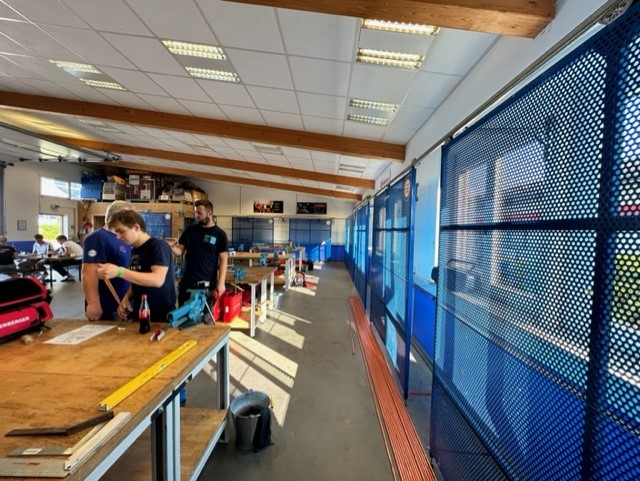 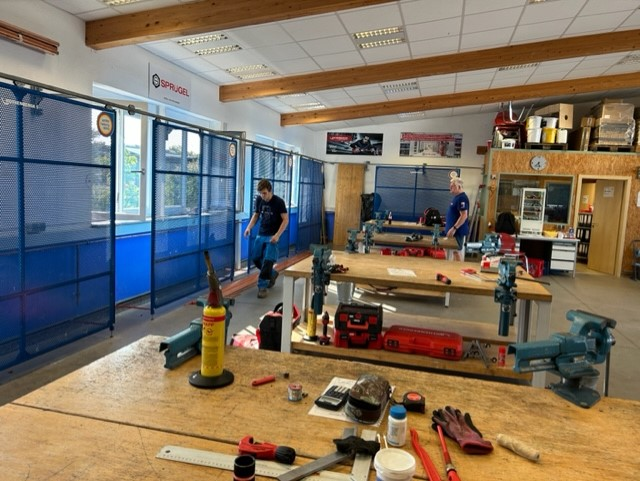 PYTANIE 6:Według wstępnej analizy powierzchnia zabudowy w istniejącym stanie jest przekroczona. Nawet po uwzględnieniu rozbiórek można założyć, że zabraknie wielu m2 maksymalnej dopuszczalnej pow. zabudowy, Sprawdzenie wymaga także wskaźnik intensywności zabudowy. Jak planujecie Państwo rozwiązać tą sytuację, jeżeli na etapie projektu okaże się, że wskaźniki są przekroczone co uniemożliwia uzyskanie pozwolenie na budowę. Powierzchnia terenu (złącznik PFU) - 6553 m2 Max pow. zabudowy (załącznik PFU) – (6553*45%=2949 m2) Istniejąca pow. zabudowy (zał. EWID) – 3050 m2 Z danych PFU oraz portalu EWID wynika, że dopuszczalna pow. zabudowy jest już przekroczona o 101 m2.ODPOWIEDŹ 6:Na str. 7 i 10 PFU. Przedstawiono bilans terenu z uwzględnieniem istniejącego i projektowanego obiektów.PYTANIE 7:Czy zamawiający posiada aktualną ekspertyzę przeciwpożarową? Proszę o udostępnienie.ODPOWIEDŹ 7:Nie. Ekspertyza po stronie Wykonawcy.PYTANIE 8:Czy zamawiający posiada aktualne badania hydrantów? Proszę o udostępnienie.ODPOWIEDŹ 8:Nie. Badania po stronie Wykonawcy.PYTANIE 9:Czy w zakresie oferty należy przewidzieć dostosowanie całej szkoły do aktualnych przepisów przeciwpożarowych?ODPOWIEDŹ 9:Dostosowanie warsztatów do aktualnych przepisów p. poż., dostosowanie szkoły jedynie w zakresie niezbędnym dla wykonania planowanego przedsięwzięcia.PYTANIE 10:Czy możliwe jest zwiększeniu czasu na wykonanie zadania?ODPOWIEDŹ 10:Zamawiający nie przewiduje zwiększenia czasu na wykonanie zadania.PYTANIE 11:Wykonawca prosi o przedstawienie dodatkowych parametrów dla odciągu pyłów i wiórów drzewnych, jaki miałby spełniać oczekiwania Zamawiającego?
ODPOWIEDŹ 11:Parametry dla odciągów pyłów i wiórów zostały przedstawione w pkt. 2.3.2 PFU -Wymagania Zamawiającego dla odciągu pyłów i wiórów drzewnych.PYTANIE 12:Zamawiający wymaga udzielenia przez Wykonawcę gwarancji na jeden okres (dla robót budowlanych, materiałów i urządzeń) wynoszący min. 3 lata, przy czym z uwagi na punktację gwarancji, gwarancja ta będzie podlegała wydłużeniu przez poszczególnych wykonawców maksymalnie do okresu 5-letniego. Z uwagi na fakt, iż Wykonawca nie jest producentem wielu specjalistycznych materiałów i urządzeń, których użycie jest konieczne przy realizacji przedmiotowego zamówienia, prosimy o dopuszczenie możliwości udzielenia gwarancji i rękojmi na użyte materiały i urządzenia na okres równy okresowi gwarancji, jakiej udzielają producenci przedmiotowych materiałów i urządzeń, jednak na okres nie krótszy niż 24 miesiące? Punktacji podlegałaby wówczas gwarancja udzielana na roboty budowlane.ODPOWIEDŹ 12:Zamawiający nie dopuszcza możliwości udzielenia przez Wykonawcę gwarancji i rękojmi na użyte materiały i urządzenia na okres równy okresowi gwarancji, jakiej udzielają producenci wymienionych przez Wykonawcę materiałów i urządzeń, nie krótszy niż 24 miesiące. W tym zakresie, zapisy SWZ pozostają bez zmian.PYTANIE 13:Prosimy o potwierdzenie, iż koszty materiałów eksploatacyjnych w okresie gwarancji i rękojmi będzie ponosił Zamawiający.ODPOWIEDŹ 13:Zamawiający potwierdza.PYTANIE 14:Prosimy o potwierdzenie, iż Zamawiający będzie we własnym zakresie i na własny koszt dokonywał w okresie gwarancyjnym czynności konserwacyjnych urządzeń zamontowanych przy realizacji przedmiotu nin. Zamówienia, w zakresie i na warunkach wymaganych przez obowiązujące w tym zakresie przepisy prawa oraz wymogi producenta.ODPOWIEDŹ 14:Zamawiający potwierdza.PYTANIE 15:W związku z faktem, iż Zamawiający w SWZ dopuszcza użycie materiałów i urządzeń równoważnych, w stosunku do materiałów i urządzeń wskazanych w dokumentacji przetargowej, prosimy o potwierdzenie, że jako równoważne Zamawiający dopuszcza użycie materiałów i urządzeń, które będą posiadały parametry rozwiązań projektowych jednak nie muszą one spełniać tych cech rozwiązań projektowych, które są nieistotne dla zasadniczej ich funkcji.ODPOWIEDŹ 15:Zamawiający potwierdza.PYTANIE 16:Prosimy o podanie parametrów i ilości oświetlenia terenu.ODPOWIEDŹ 16:Oświetlenie terenu w stopniu minimalnym dla celów funkcjonowania obiektu (projektowany obiekt).PYTANIE 17:Prosimy o podanie orientacyjnej ilości sztuk elementów małej architektury: ławki, kosze, stojaki na rowery itd.ODPOWIEDŹ 17:Kosze na śmieci 3 szt., ławka 1 szt. ; stojak na rowery 1 szt.PYTANIE 18:Prosimy o potwierdzenie, że wyposażenie meblowe pomieszczeń nie obejmuje zakresu prac.ODPOWIEDŹ 18:Zamawiający potwierdza.PYTANIE 19:Prosimy o podanie parametrów, szczegółów dotyczących ścianek montażowych.ODPOWIEDŹ 19:Ścianki 2x2m zamontowane na szynie. Dolna część zaopatrzona w kółka z blokadą. Zamawiający dołącza poglądowe zdjęcia ścianek. Szczegółowe wymiary  określi projektant na etapie sporządzania projektu dostosowując ilość ścianek do powierzchni pracowni 3.9, 3.10 oraz 3.11.PYTANIE 20:Prosimy o podanie metrażu, który ma obejmować obsianie trawą i nasadzenia zieleni.ODPOWIEDŹ 20:Obsianie trawą w miejscu po stronie południowej oraz wschodniej do granicy działki. Szczegółowe wartości powierzchni określi projektant na etapie sporządzania projektu zagospodarowania.PYTANIE 21:Prosimy o podanie ilości miejsc parkingowych.ODPOWIEDŹ 21:Założono pozostawienie istniejących miejsc postojowych bez zmian w stosunku do stanu sprzed wykonania inwestycji.PYTANIE 22:W PFU opisane są drzwi do pomieszczenia kotłowni – z samozamykaczem, o odporności ogniowej EI60 (punkt 1.5.5.) natomiast w punkcie 1.5.8. drzwi do kotłowni opisane są jako drzwi EI30. Proszę o wyjaśnienie.ODPOWIEDŹ 22:Szczegółowo parametry drzwi do kotłowni określi projektant na etapie sporządzania dokumentacji projektowej.PYTANIE 23:W formularzu cenowym (tabela z ilością i cenami jednostkowymi) w pozycji 2.3. wpisano zakres stolarka zewnętrzna. Bardzo prosimy o wyjaśnienie jakiej stolarki dotyczy zapis.ODPOWIEDŹ 23:Informacja zawarta w pkt. 2.3.2 PFU - dotyczy drzwi zewnętrznych.PYTANIE 24:Prosimy o informację czy istniejąca elewacja budynku warsztatów (parter, I piętro) znajduje się w zakresie prac.ODPOWIEDŹ 24:Tak.PYTANIE 25:Prosimy o podanie wymagań dot. podłogi technicznej.ODPOWIEDŹ 25:Wymagania dot. podłogi technicznej określi projektant na etapie sporządzania dokumentacji projektowej uwzględniając charakter prowadzonych działań w danym pomieszczeniu z  zachowaniem wymaganych środków bezpieczeństwa.PYTANIE 26:Prosimy o podanie materiału, z którego ma zostać wykonana nawierzchnia pod nadbudową oraz przewiązką. 
ODPOWIEDŹ 26:Nawierzchnia bitumiczna. Szczegóły określi projektant na etapie sporządzania dokumentacji projektowej.PYTANIE 27:Czy budynek objęty zakresem robót zostanie wyłączony z użytku na czas prac budowlanych?ODPOWIEDŹ 27:Częściowo, okresowo. Szczegóły zostaną ustalane w trakcie prac.PYTANIE 28:Czy Inwestor posiada dokumentację techniczną istniejącego budynku i czy jest możliwość jej udostępnienia?ODPOWIEDŹ 28:Nie.PYTANIE 29:Prosimy o podanie parametrów windy (udźwig, minimalne wymiary).ODPOWIEDŹ 29:Minimalne wymiary windy należy dostosować do wewnętrznych wymiarów szybu: 2,67x3,96m. Udźwig: nie mniejszy niż 900 kg.PYTANIE 30:Prosimy o podanie parametrów AED.ODPOWIEDŹ 30:Parametry defibrylatora zostały opisane w pkt.2.3.3 ppkt. t  PFU.PYTANIE 31:Czy istniejące schody zewnętrzne zlokalizowane przy pomieszczeniach 1.11 oraz 1.10 podlegają renowacji?ODPOWIEDŹ 31:Zależnie od sposobu rozwiązania zagadnień p. poż. dopuszcza się ich likwidację, szczegóły określi projektant na etapie sporządzania dokumentacji projektowej.PYTANIE 32:W związku z powyższymi pytaniami prosimy o przedłużenie terminu składania ofert na dzień 28.09.2023 r.ODPOWIEDŹ 32:Zamawiający przedłuża termin składnia ofert zgodnie z wnioskiem Wykonawcy.PYTANIE 33:Czy Zamawiający dysponuje archiwalną dokumentacją projektową bądź inwentaryzacją budynku, który podlega nadbudowie?   ODPOWIEDŹ 33:Wykonanie inwentaryzacji po stronie Wykonawcy.PYTANIE 34:Wnosimy o potwierdzenie, iż w ofercie Wykonawca ma nie ujmować kosztów wyposażenia obiektu w urządzenia odciągu pyłów i wiórów.   ODPOWIEDŹ 34:Zamawiający potwierdzam. Koszt po stronie Zamawiającego.PYTANIE 35:Zgodnie z PFU należy „poprawić funkcjonowanie budynku i dostosować do aktualnej nomenklatury prawnej istniejącego budynku warsztatów poprzez częściową przebudowę lub uzyskanie odstępstw”. W nawiązaniu do cytowanego powyżej zdania wnosimy o wyjaśnienie co Zamawiający rozumie poprzez częściową przebudowę lub uzyskanie odstępstw w istniejących budynkach warsztatów ? W związku z ryczałtowym charakterem rozliczenia  wnosimy o dokładne określenie i opisanie prac jakie należy przewidzieć w ofercie.    ODPOWIEDŹ 35:Przewidziane prace związane z przebudowa zostały opisane w PFU. Szczegółowe określenie zakresu przebudowy i wymaganych odstępstw  możliwe będzie  na etapie prac projektowych.PYTANIE 36:W udostępnionym PFU jest zapis, że w ramach zamówienia należy przewidzieć elementy małej architektury,  utwardzenie terenu, oświetlenie i zieleń. W związku z ryczałtowym charakterem rozliczenia wnosimy o wyjaśnienie, czy zakres zamówienia obejmuje utwardzenie terenu w obrębie projektowanej rozbudowy (czyli od  strony południowo-wschodniej jak na zdjęciach nr 5 i 6 str. 99 PFU) czy jeszcze w jakiejś innej lokalizacji? Nadto jakie elementy małej architektury należy ująć w ofercie?   ODPOWIEDŹ 36:Utwardzenie obejmuje utwardzenie terenu w obrębie projektowanej rozbudowy. Pozostałe nawierzchnie do naprawy lub remontu w razie powstania uszkodzeń na etapie prac budowlanych.W ofercie należy ująć następujące elementy małej architektury: kosze na śmieci 3 szt., ławka 1 szt., stojak na rowery 1 szt.;  oświetlenie w sąsiedztwie części projektowanej rozbudowy. Należy przewidzieć posianie trawnika w części południowej i wschodniej pomiędzy projektowaną rozbudową a granicą działkiPonadto, w związku z udzielonymi odpowiedziami na pytania Wykonawców oraz doprecyzowaniem opisu przedmiotu zamówienia, Zamawiający przedłuża termin składania ofert wyznaczając go na dzień 28 września 2023 roku do godziny 9:00. Wobec powyższego, Zamawiający dokonuje ponadto następujących zmian w SWZ, celem dostosowania tych przepisów do zmienionego terminu składania ofert: rozdział XII SWZ zmienia się w ten sposób, że skreśla się jego zawartość i zastępuje zapisem o brzmieniu:  „Oferty należy składać w terminie do dnia 28.09.2023 r. do godz. 09:00 przy pomocy interaktywnego „Formularza ofertowego” udostępnionego przez Zamawiającego na Platformie e-Zamówienia i zamieszczonego w podglądzie postępowania w zakładce „Informacje podstawowe”.”rozdział XIII SWZ zmienia się w ten sposób, że skreśla się jego zawartość i zastępuje zapisem o brzmieniu:„Wykonawcy pozostają związani złożoną przez siebie ofertą od dnia upływu terminu składania ofert do dnia 27.10.2023 r., przy czym pierwszym dniem terminu związania ofertą jest dzień, w którym upływa termin składania ofert.”rozdział XIV pkt 1 SWZ zmienia się w ten sposób, że skreśla się jego zawartość i zastępuje zapisem o brzmieniu:„Otwarcie ofert nastąpi w dniu 28.09.2023 r. o godz. 11.00, poprzez użycie mechanizmu do odszyfrowania ofert dostępnego Platformie e-Zamówienia.”Zamawiający publikuje na swojej stronie internetowej tekst jednolity SWZ.PełnomocnikBartłomiej Kruszyński